Publicado en Madrid el 28/05/2024 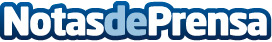 Distroller presenta a los Ksi-Meritos Galatzi: una aventura cósmica llena de brillo y misterio Distroller, la marca reconocida por su creatividad y originalidad en el mundo de los juguetes neonatales, presenta su último lanzamiento: los Ksi-Meritos Galatzi. Estos dos personajes estelares provienen de una galaxia muy lejana y traen consigo una experiencia única llena de brillo y misterioDatos de contacto:Valentina Cano de NicolásRoyal Comunicación Digital Consultant 682 04 13 97 / 914 3Nota de prensa publicada en: https://www.notasdeprensa.es/distroller-presenta-a-los-ksi-meritos-galatzi Categorias: Nacional Juegos Madrid Consumo Ocio para niños http://www.notasdeprensa.es